8th Grade Core Classes Supply ListNecessary General SuppliesPencil Pouch- to carry pencils, pens, highlighters and other small supplies.Mechanical Pencils and extra leadErasersIf you choose to use regular pencils, also get a small pencil sharpener that catches the shavings. Colored PencilsRed pen HighlighterExtra folders for elective classesSocial Studies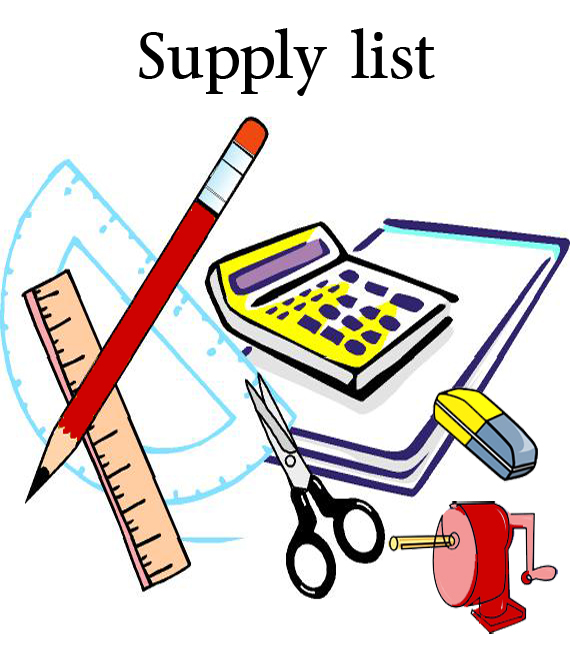 Duo tang folder with pockets and prongsLoose Leaf paper or spiral notebookMathDuo tang folder with pockets and prongs2 spiral notebooksScientific CalculatorScienceDuo tang folder with pockets and prongs100 page Composition Book (lined or graph paper)Colored pencils (plan on using every day)Language ArtsDuo tang folder with pockets and prongsLoose Leaf paper or spiral notebookPersonal mobile devices (iPads, Kindle Fire, smart phones, net books, tablets, etc.) may be used for certain projects in class with teacher and parent permission.   A signed permission slip and waiver needs to be completed.RecommendedA dictionary to use at home (or a dictionary app on their mobile device) Ear buds or headphones to be kept in locker for computer lab use.Donations of Kleenex and hand sanitizer are GREATLY appreciated!!!**We highly encourage students NOT to purchase large, cumbersome binders/ trapper keepers**If you are unable to provide these supplies, please contact one of us and we will make arrangements for your child to have the essentials needed for school.*Please check the Pierce Middle School website for any changes to this list.*